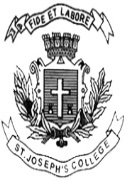 ST. JOSEPH’S COLLEGE (AUTONOMOUS) , BENGALURU-27B.A. HISTORY - I SEMESTERSEMESTER EXAMINATION: OCTOBER 2021(Examination conducted in March 2022)I Semester - History HS 1221: Cultural Heritage of Indiatime : 3 hrs.							                    Max. Marks : 100This question paper has 2 printed page and 4 partsSECTION -  A 		Answer any 2 of the following    				        	 	(2 x 15 = 30)1. 	Explain the meaning of Cultural. Discuss the different types of cultural heritage. 2. 	Describe the significance of Rath Yathra with special reference to Jaganath Puri Yathra? 3. 	Describe the significance and contributions of architecture in the cultural life of India.					SECTION -  B  	                	           (10 + 10 = 20) 4.	Mark on the outline map provided the following places and write their 		historical importance.  1.  Ajmer   	   2.   Ellora 	     3. Puri	4. Edakkal 	  5. Amritsar 	           6. Konark	7. Kanyakumari	8. Elephanta        9. Delhi        10. ManipurSECTION -  CAnswer any 6 of the following    					   	(5 x 6 = 30)5. 	Explain the historical background of fairs and festivals?6. 	What are the characteristics of Indian cultural heritage?7. 	Sketch the significance of Pongal?…………………………PTO8. 	Describe the stories associated with Onam?9. 	What is Kumbh Mela? Which are the places associated with Kumbh Mela?10. 	Write a note on Bharathanatyam and mention the names of the four brothers who made it popular?11. 	Explain the significance of Odissi dance?12. 	Describe the significance of Buddha Poornima?13. 	Write a note of any three of the following places : Konark, Khajuraho, Sanchi, Nalanda. SECTION -  D 		Answer any 10 of the following questions 		            			   (10 x 2 = 20)14. 	Write a note on Oral tradition?15.	Mention the significance of Swathanthra Diwas?16. 	Write a couple of sentences on Hemis Gompha?17. 	Name the two gharanas of Kathak dance? 18. 	Who are the two epics that figure in most of the Indian classical dances? 19. 	Which are the two popular animals that are traded during Pushkar Mela?20. 	Name two states where Baisakhi is celebrated?21. 	Name two countries where Rath yatras are popular?22. 	What is the significance of Gangaur? 23. 	Write a note on Harikatha?24. 	What is Lavani? In which state is it popular?25. 	Who celebrates Navroz? What is the meaning of Navroz?*****************